Executive summaryThis project will be examining  Theatre fires in the United States between 1797 and 1900 and the resulting theatre fire laws.  The hypothesis is that more stringent fire laws and building methods are required due the experience of fires in near or around theatres built in America. Theatres burning down due to a conflagration which will influence the creation of regulations and laws that effect the building, running and maintaining of theatres in the United States.The resources that will provide the data include newspaper articles from local newspapers for historical references. Books and articles that discuss the topic. This era with include the Iroquois Theatre fire in New York City that is a clear example of what happens when safety is not a priority.The local newspapers from 1797-1900 will be read. The headlines data searches will be used to locate the articles that refer to fires in live performance venues. The information will be accumulated, interpreted, and discussed as a research paper.The predicted outcomes will be an observation of current fire regulations and how similar or different are they fro the ones created at the turn of the century.Understanding and recognizing the importance of the current regulations as a consequence of the earlier tragedies; will present the impact of regulations we take for granted in the present.Project DescriptionThe researcher is exploring the outcomes of theatre fires happening in the united states between 1796 and 1900. Many newspapers have microfiche copies of newspapers beginning in 1797. This is also the era of large cities being built throughout the United States. Portable venues such as pageant wagons will not be included in the capture of data. The rise of permanent performance venues and their impact on fires in the United States will beaddressed. Th stringent fire laws and building methods required are due the experience of fires in near or around theatres built in America. These outcomes Influenced the building, running and maintaining of theatres in the United States.MethodsInterlibrary search using datanet and bibliotekMicrofiche for available newspapers including:Los Angeles TimesNew York TimesNew York PostPhiladelphia EagleDeliverablesSchedule of research and writingCompleted documentCitation listTables of data collected List of documented Theatre fires 1797-1900Required resourcesAccess to Datanet and bibliotek through enrollment in LIB 4500 spring 1991Type writerApple2E computerTruck for transportation to librariesBudgetSchedule/Calendar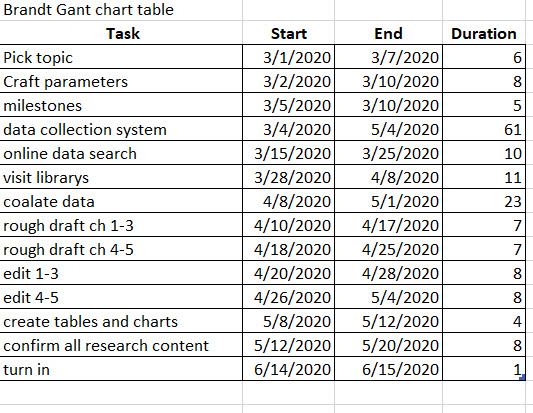 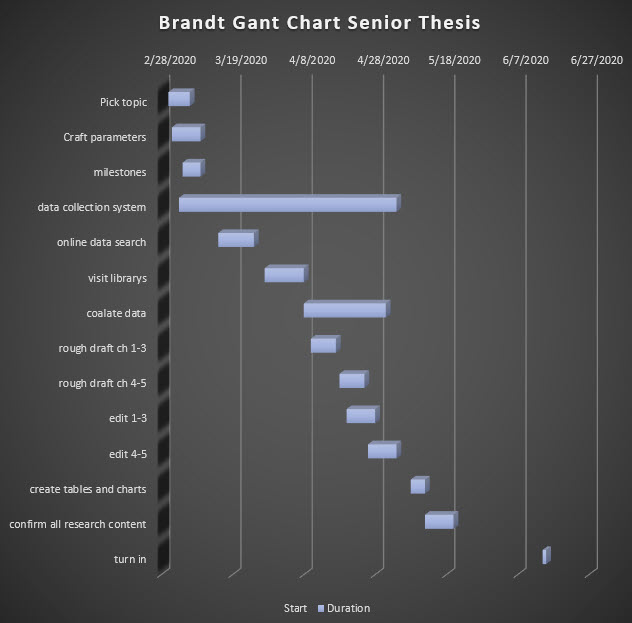 Proposed table of contentsProposalCulmination project agreementEra of fires: 1797-1900 examinations of fires in order of yearDataGant Chart with tableItemEstimate amountTotal spentInterlibrary research200.00 132.00Travel400.00 345.00Computer usage200 200.00printing80.00 075.00Estimate$880.00                             Total$828.00